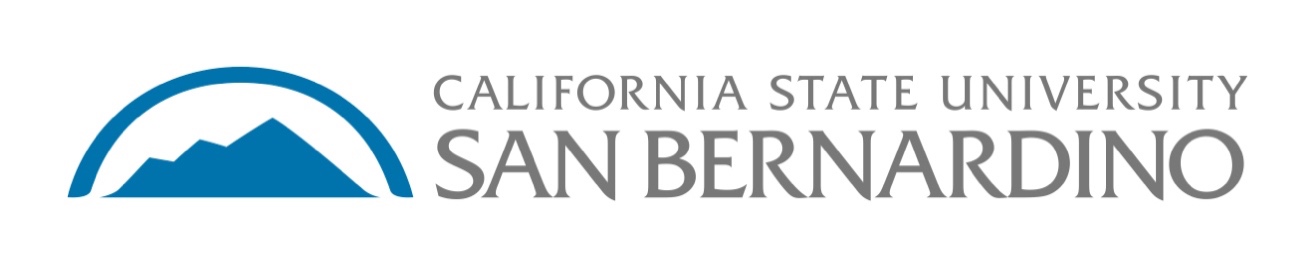 STAFF COUNCILREGULAR MEETING Wednesday, December 4, 2019 | 2:00pmCollege of Education - 336California State University, San Bernardino ZOOM Link: https://csusb.zoom.us/j/657662301CALL TO ORDERROLL CALL APPROVAL OF MINUTESAPPROVAL OF THE AGENDA PUBLIC COMMENT Public comment is designated as a time for the public to address the Staff Council during a scheduled meeting on items of business or issues/concerns.REPORTSAlfredo Barcenas, Chair Stacy Brooks, Vice Chair Felipe Jimenez, TreasurerRob Garcia, Secretary Committee ChairsStaff Council Members PRESENTATIONSSTAFF RECOGNITIONOLD BUSINESSACTION ITEM: ACCOUNT TRANSFER FOR STAFF COUNCIL FUNDSTreasurer Felipe Jimenez will seek the approval of Staff Council to transfer funds internally to address any negative balances. ACTION ITEM: CHAIR TASK FORCE: CSUSB MENTORSHIP PROJECTChair Alfredo Barcenas is looking for Staff Council Members to serve on a task force that will explore the idea of creating a mentorship program among staff and potentially faculty for 2020. The task force will be comprised of the Chair and 4 members from Staff Council be elected during the meeting.NEW BUSINESS ACTION ITEM: APPOINTMENT OF DIANA QUIJANO & STACY BROOKS TO THE STAFF COUNCIL BYLAWS COMMITTEEStaff Council will look to formally appoint Diana Quijano and Stacy Brooks to its Bylaws Committee. DISCUSSION ITEM: STAFF COUNCIL WEBSITE DEVELOPMENT Secretary Rob Garcia will introduce a new design for the Staff council feedback and solicit feedback from council members. ANNOUNCEMENTSADJOURNMENT